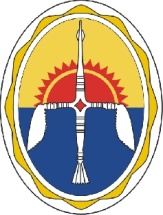 АДМИНИСТРАЦИЯЭвенкийского муниципального районаКрасноярского краяПОСТАНОВЛЕНИЕ « 25  »   03   2014 г.		        п.  Тура                                     № 213-пОб организации отдыха, оздоровления и занятости детей в летний период 2014 года	В соответствии с Федеральным законом от 06.10.2003г. № 131-ФЗ «Об общих принципах организации местного самоуправления в Российской Федерации», Федеральным законом от 24 июля 1998 № 124-ФЗ «Об основных гарантиях прав ребенка в Российской Федерации», законом Красноярского края от 07.07.2009 № 8-3618 «Об обеспечении прав детей на отдых, оздоровление и занятость в Красноярском крае», в целях реализации прав детей и молодежи, в том числе находящихся в трудной жизненной ситуации, профилактики правонарушений и безнадзорности несовершеннолетних, обеспечения оздоровления, отдыха и занятости детей и молодежи в летний период 2014 года, П О С Т А Н О В Л Я Ю:1. Утвердить План-график подготовки к летней оздоровительной кампании 2014 года администрации Эвенкийского муниципального района  (Приложение). 2. Управлению культуры, управлению молодежной политики и спорта, департаменту СХП и КМНС, департаменту социальной защиты населения  администрации Эвенкийского муниципального района предоставлять  в письменном виде ежемесячно с момента подписания настоящего постановления  полную и достоверную информацию об организации отдыха, оздоровления и занятости детей в летний период 2014 года управлению образования администрации Эвенкийского муниципального района (О.С. Шаповалова).3. Управлению образования администрации Эвенкийского муниципального района (О.С. Шаповалова) осуществлять отчетность в системе «Парус – сведение отчетности on-line».4. Постановление вступает в силу в день его подписания и подлежит официальному опубликованию.5. Контроль исполнения настоящего постановления возложить на заместителя Главы администрации по социальным вопросам Эвенкийского муниципального района Л.В. Паникаровскую.Глава администрации                                                          А.Ю.ЧеркасовПриложение к постановлению     №     от   «     »   03.2014 г. План-график подготовки к летней оздоровительной кампании 2014 года администрации Эвенкийского муниципального районаУправление образования Эвенкийского муниципального района Красноярского краяДепартамент  СХП и КМНС Администрации  Эвенкийского муниципального района Красноярского краяУправление культуры  Департамент социальной защиты населенияУправление молодежной политики и спорта  № п/пНаименованиемероприятийСроки исполненияОтветственныеисполнителиОрганизации, принимающие участие в проведении мероприятийЗаключение соглашения с Министерством образования и науки Красноярского края на получение субсидий на приобретение путевок для детей в краевые и муниципальные загородные оздоровительные лагеря, зарегистрированные на территории Красноярского края март 2014 Азанов В.В.Департамент финансов, МУ «Межведомственная  бухгалтерия» Заключение соглашения с Министерством образования и науки Красноярского края на получение субсидий на организацию двухразового питания в лагерях с дневным пребыванием детей, в том числе на оплату стоимости набора продуктов или готовых блюд и их транспортировкуфевраль 2014 Азанов В.В.Департамент финансов, МУ «Межведомственная  бухгалтерия» Организационная работа с руководителями образовательных учреждений по летним оздоровительным лагерям дневного пребывания по подготовке пакета документов, корректировки сроков открытия и т.д.январь-март 2014 Евтушенко В.С.Руководители образовательных учреждений, на базе которых  планируется открытие  пришкольных летних площадокРазработка стандартного меню для лагерей дневного пребывания, составление заявок на продукты питания за счет средств субсидии для каждого лагеря дневного пребыванияфевраль – март 2014 Аносова А.А.Карпов В.А.Размещение муниципальных заказов на поставку продуктов питания в летние оздоровительные лагеря дневного пребывания детей  на средства субсидиимарт – апрель 2014 Аносова А.А.Карпов В.А.Размещение муниципального заказа на предоставление авиабилетов в летний оздоровительный лагерь за пределами районаМаршруты: Тура-Красноярск-Тура, Байкит-Красноярск-Байкит, Ванавара-Красноярск-Ванавараапрель 2014Карпов В.А.Информирование населения о механизме проведения оздоровительной кампании в части путевок через средства массовой информации, руководство образовательных учреждений март 2014 Евтушенко В.С.Кобизкая А.Н.Руководители образовательных учреждений, газета «Эвенкийская жизнь»,  ГТРК «Хэглэн», Единая информационно-справочная система Администрации ЭМРКорректировка  графика открытия летних оздоровительных лагерей  дневного пребывания детей и отправка в Министерство18 февраля Евтушенко В.С.Кобизкая А.Н.Руководители образовательных учреждений ЭМРОрганизация работы по сбору заявлений на путевки детей в краевые и муниципальные загородные оздоровительные лагеря, зарегистрированные на территории Красноярского края февраль – март 2014 Евтушенко В.С.Кобизкая А.Н.Руководители образовательных учреждений ЭМРРазмещение муниципального заказа на приобретение путёвок для детей в краевые и муниципальные загородные оздоровительные лагеря, зарегистрированные на территории Красноярского краямарт 2014 Карпов В.А.Создание муниципальной комиссии по распределению путевок в краевые и муниципальные загородные оздоровительные лагеря, зарегистрированные на территории Красноярского краямарт 2014 Евтушенко В.С.Кобизкая А.Н.Заместитель по социальным вопросам Главы администрации ЭМРОпределение сопровождающих лиц для групп, вылетающих на отдых за пределы районаапрель 2014Евтушенко В.С.Кобизкая А.Н.Создание муниципальной комиссии по приемке летних оздоровительных лагерей дневного пребывания на территории ЭМРапрель 2014Евтушенко В.С.Отдел ГПН по Эвенкийскому району УГПН ГУ МЧС по Красноярскому краю  (по согласованию), Территориальный отдел Управления Роспотребнадзора по Красноярскому краю в ЭМР (по согласованию)Заключение муниципального контракта для обеспечения облета лагерей дневного пребывания надзорными органамиапрель 2014Карпов В.А.Организация облета специалистами органов Роспотребнадзора и Пожнадзора удаленных поселений с целью приемки летних оздоровительных лагерей дневного пребывания апрель – май 2014 Бекжанов А.Б.Евтушенко В.С.Отдел ГПН по Эвенкийскому району УГПН ГУ МЧС по Красноярскому краю  (по согласованию), Территориальный отдел Управления Роспотребнадзора по Красноярскому краю в ЭМР (по согласованию)Сбор и подача пакета документов от  образовательных учреждений на открытие лагерей дневного пребывания в Роспотребнадзорс 1 марта до 30 апреля 2014Евтушенко В.С.Руководители образовательных учреждений ЭМР Территориальный отдел Управления Роспотребнадзора по Красноярскому краю в ЭМРЗаключение муниципального контракта для обеспечения вывоза детей, вылетающих в оздоровительный лагерь за пределы района по маршруту Тура-а/п Горный на июнь и июль 2014г.май 2014Карпов В.А.Отработка  с загородным лагерем в части режима детей, документов, требованиймай 2014Евтушенко В.С.Кобизкая А.Н.Проведение родительских собраниймай-июнь2014Евтушенко В.С.Кобизкая А.Н.Семенова В.Ю.Контроль за прохождением медосмотра детьми выезжающими в лагерьмай-июнь 2014Евтушенко В.С.МБУ «Туринская центральная районная больница» Распределение путевок в загородный лагерь за пределами районадо 02.06.2014Шаповалова О.С.Евтушенко В.С.Кобизкая А.Н.Межведомственная комиссияПроведение селекторных совещаний  муниципальной комиссии по организации летней оздоровительной кампании в ЭМР в 2014 годуежемесячно с февраля по сентябрь 2014 годаШаповалова О.С.Евтушенко В.С.Кобизкая А.Н.Контроль над организацией вакцинации детей, выезжающих в летние оздоровительные лагеря на территории Красноярского края и Республики Хакасияфевраль – июнь 2014Евтушенко В.С.Кобизкая А.Н.Управление здравоохранения администрации ЭМР, руководители образовательных учреждений МБУ «Туринская центральная районная больница»Мониторинг подготовки и организации отдыха, оздоровления и занятости детей    в ЭМР            февраль-сентябрь 2014Шаповалова О.С.Евтушенко В.С.Представление аналитических отчетных материалов о подготовке и организации отдыха, оздоровления и занятости детей                в министерство образования и науки Красноярского краямай, июнь, июль, август, итоговый отчет               до 5 сентября Евтушенко В.С.Представление сводного отчета по итогам оздоровительной кампании в Правительство Красноярского краясентябрь 2014 Евтушенко В.С.Контроль за сдачей образовательными учреждениями отчетной документации по лагерям дневного пребывания в Межведомственную бухгалтериюавгуст – сентябрь 2014Евтушенко В.С.МУ «Межведомственная  бухгалтерияКружковая деятельность;итоговая выставка творческих работ, посвященная «Дню защиты детей»;мероприятие по здоровьесбережению «В здоровом теле - здоровый дух!»;Работа в творческой мастерской;Экскурсия  в лес;июньБолтаева Любовь НиколаевнаРассказова Анна АлександровнаКичеева Ирина ЕгоровнаОсогосток Надежда ВладимировнаДом детского творчестваКружковая деятельность;Участие в творческих конкурсах в летний период; игры на свежем воздухе.июльРассказова Анна АлександровнаКичеева Ирина ЕгоровнаДом детского творчестваКружковая деятельность;игры на свежем воздухе;Участие в творческих конкурсах в летний период.Экскурсия на природу;Выход в музей; Игры на воздухе.августПлескач Евдокия ИвановнаАбдулинова Ольга ВладимировнаЕрмаков Владимир ВикторовичДом детского творчестваДень защиты детей1) Участие в концерте танцевального коллектива «Смешинки» и фольклорной группы «Улыбка»2) Выставка ДПИ обучающихся в ЦДТ1 июня 2014 г.Матвеева М.Г. Герасимова Е.В.Козел Н.Е. , Жукова О.В., Анкудинова Н.А.Байкитский центр детского творчестваШахматный турнир, посвященный празднованию Дня России 12 июня 2014 г.Власов В.П.Байкитский центр детского творчестваРабота кружков1)  Хореография2) Ритмика 3) Тестопластика4) Шахматный5)Умелые рукиИюнь-август 2014 г.Матвеева М.Г.Козел Н.Е.Власов В.П.Анкудинова Н.А.Байкитский центр детского творчества№ п/пНаименованиемероприятийСроки исполненияОтветственныеисполнителиОрганизации, принимающие участие в проведении мероприятийОрганизационная работа с главами МСУ по подготовке пакета документовМарт  2014 Чертыкова Х.А.Вильнис Г.А.Администрации МСУРазработка стандартного меню для лагерей дневного пребывания, составление заявок на продукты питания за счет средств субсидии для каждого лагеря дневного пребыванияМарт-апрель 2014 Вильнис Г.А.Путугир Н.В.Размещение муниципальных заказов на поставку продуктов питания в ДЛЛС Апрель-май  2014 Вильнис Г.А.Путугир Н.В.Подготовительная работа с руководителями лагерей в части предоставления пакета документов, корректировки сроков открытия и т.д.Апрель -май  2014Чертыкова Х.А.Вильнис Г.А.Администрация МСУУчастие в составе  муниципальной комиссии по приемке летних оздоровительных лагерей дневного пребывания  и ДЛЛС на территории ЭМРапрель 2014Бережная Л.А.Отдел ГПН по Эвенкийскому району УГПН ГУ МЧС по Красноярскому краю  (по согласованию), Территориальный отдел Управления Роспотребнадзора по Красноярскому краю в ЭМР (по согласованию)Организация облета специалистами органов Роспотребнадзора и Пожнадзора удаленных поселений с целью приемки ДЛЛСИюнь  2014 Бережная Л.А.Отдел ГПН по Эвенкийскому району УГПН ГУ МЧС по Красноярскому краю  (по согласованию), Территориальный отдел Управления Роспотребнадзора по Красноярскому краю в ЭМР (по согласованию)Контроль за прохождением медосмотра детьми выезжающими в лагерьмай-июнь 2014Бережная Л.А.КГБУ «Туринская  районная больница» Контроль за сдачей руководителя отчетной документации по ДЛЛС в Межведомственную бухгалтериюавгуст – сентябрь 2014Бережная Л.А.Вильнис Г.А.МУ «Межведомственная  бухгалтерия№ п/пФорма проведения мероприятияФорма проведения мероприятияНаименования мероприятияДата проведенияМесто проведенияНаименования учрежденияМуниципальное бюджетное  учреждение культуры «Эвенкийский районный культурно-досуговый центр» Эвенкийского муниципального района Красноярского краяМуниципальное бюджетное  учреждение культуры «Эвенкийский районный культурно-досуговый центр» Эвенкийского муниципального района Красноярского краяМуниципальное бюджетное  учреждение культуры «Эвенкийский районный культурно-досуговый центр» Эвенкийского муниципального района Красноярского краяМуниципальное бюджетное  учреждение культуры «Эвенкийский районный культурно-досуговый центр» Эвенкийского муниципального района Красноярского краяМуниципальное бюджетное  учреждение культуры «Эвенкийский районный культурно-досуговый центр» Эвенкийского муниципального района Красноярского краяМуниципальное бюджетное  учреждение культуры «Эвенкийский районный культурно-досуговый центр» Эвенкийского муниципального района Красноярского краяМуниципальное бюджетное  учреждение культуры «Эвенкийский районный культурно-досуговый центр» Эвенкийского муниципального района Красноярского края1Международный день защиты детейМеждународный день защиты детейМеждународный день защиты детей01.06.2014«Эвенкийский районный культурно-досуговый центр» МБУК «ЭРКДЦ» ЭМР2Игровые программыИгровые программыИгровые программыЕженедельно«Эвенкийский районный культурно-досуговый центр» МБУК «ЭРКДЦ» ЭМР3Мультфильмы для детей (платно)Мультфильмы для детей (платно)Мультфильмы для детей (платно)Еженедельно«Эвенкийский районный культурно-досуговый центр» МБУК «ЭРКДЦ» ЭМР4Участие в  квесте, посвященном Дню окружающей средыУчастие в  квесте, посвященном Дню окружающей средыУчастие в  квесте, посвященном Дню окружающей среды02.08.2014«Эвенкийский районный культурно-досуговый центр» МБУК «ЭРКДЦ» ЭМР5Народное гуляние, посвященное Дню коренных народов мираНародное гуляние, посвященное Дню коренных народов мираНародное гуляние, посвященное Дню коренных народов мираАвгуст 2014Стадион п. ТураМБУК «ЭРКДЦ» ЭМРМуниципальное бюджетное учреждение культуры «Эвенкийская централизованная библиотечная система»Эвенкийского муниципального района Красноярского краяМуниципальное бюджетное учреждение культуры «Эвенкийская централизованная библиотечная система»Эвенкийского муниципального района Красноярского краяМуниципальное бюджетное учреждение культуры «Эвенкийская централизованная библиотечная система»Эвенкийского муниципального района Красноярского краяМуниципальное бюджетное учреждение культуры «Эвенкийская централизованная библиотечная система»Эвенкийского муниципального района Красноярского краяМуниципальное бюджетное учреждение культуры «Эвенкийская централизованная библиотечная система»Эвенкийского муниципального района Красноярского краяМуниципальное бюджетное учреждение культуры «Эвенкийская централизованная библиотечная система»Эвенкийского муниципального района Красноярского краяМуниципальное бюджетное учреждение культуры «Эвенкийская централизованная библиотечная система»Эвенкийского муниципального района Красноярского края- 1 июня. Открытие летней программы «Лето с библиотекой» (День открытых дверей: презентации книжных выставок, обзоры, викторины. Конкурс детских рисунков «Я рисую свой мир и дарю его вам»)- Каждый понедельник месяца громкие чтения.- По вторникам в библиотеке проходят литературные путешествия, игры-беседы, конкурсы и викторины (могут быть изменения в плане)- Среда – турниры настольных игр «Игротека на все лето»- Четверг – день творчества «Читаем, творим, рисуем, лепим, мастерим»- Каждую пятницу приглашаем друзей в видеосалон «У нас каникулы с тобой: каждый день как выходной» - 1 июня. Открытие летней программы «Лето с библиотекой» (День открытых дверей: презентации книжных выставок, обзоры, викторины. Конкурс детских рисунков «Я рисую свой мир и дарю его вам»)- Каждый понедельник месяца громкие чтения.- По вторникам в библиотеке проходят литературные путешествия, игры-беседы, конкурсы и викторины (могут быть изменения в плане)- Среда – турниры настольных игр «Игротека на все лето»- Четверг – день творчества «Читаем, творим, рисуем, лепим, мастерим»- Каждую пятницу приглашаем друзей в видеосалон «У нас каникулы с тобой: каждый день как выходной» - 1 июня. Открытие летней программы «Лето с библиотекой» (День открытых дверей: презентации книжных выставок, обзоры, викторины. Конкурс детских рисунков «Я рисую свой мир и дарю его вам»)- Каждый понедельник месяца громкие чтения.- По вторникам в библиотеке проходят литературные путешествия, игры-беседы, конкурсы и викторины (могут быть изменения в плане)- Среда – турниры настольных игр «Игротека на все лето»- Четверг – день творчества «Читаем, творим, рисуем, лепим, мастерим»- Каждую пятницу приглашаем друзей в видеосалон «У нас каникулы с тобой: каждый день как выходной» - 1 июня. Открытие летней программы «Лето с библиотекой» (День открытых дверей: презентации книжных выставок, обзоры, викторины. Конкурс детских рисунков «Я рисую свой мир и дарю его вам»)- Каждый понедельник месяца громкие чтения.- По вторникам в библиотеке проходят литературные путешествия, игры-беседы, конкурсы и викторины (могут быть изменения в плане)- Среда – турниры настольных игр «Игротека на все лето»- Четверг – день творчества «Читаем, творим, рисуем, лепим, мастерим»- Каждую пятницу приглашаем друзей в видеосалон «У нас каникулы с тобой: каждый день как выходной» - 1 июня. Открытие летней программы «Лето с библиотекой» (День открытых дверей: презентации книжных выставок, обзоры, викторины. Конкурс детских рисунков «Я рисую свой мир и дарю его вам»)- Каждый понедельник месяца громкие чтения.- По вторникам в библиотеке проходят литературные путешествия, игры-беседы, конкурсы и викторины (могут быть изменения в плане)- Среда – турниры настольных игр «Игротека на все лето»- Четверг – день творчества «Читаем, творим, рисуем, лепим, мастерим»- Каждую пятницу приглашаем друзей в видеосалон «У нас каникулы с тобой: каждый день как выходной» - 1 июня. Открытие летней программы «Лето с библиотекой» (День открытых дверей: презентации книжных выставок, обзоры, викторины. Конкурс детских рисунков «Я рисую свой мир и дарю его вам»)- Каждый понедельник месяца громкие чтения.- По вторникам в библиотеке проходят литературные путешествия, игры-беседы, конкурсы и викторины (могут быть изменения в плане)- Среда – турниры настольных игр «Игротека на все лето»- Четверг – день творчества «Читаем, творим, рисуем, лепим, мастерим»- Каждую пятницу приглашаем друзей в видеосалон «У нас каникулы с тобой: каждый день как выходной» - 1 июня. Открытие летней программы «Лето с библиотекой» (День открытых дверей: презентации книжных выставок, обзоры, викторины. Конкурс детских рисунков «Я рисую свой мир и дарю его вам»)- Каждый понедельник месяца громкие чтения.- По вторникам в библиотеке проходят литературные путешествия, игры-беседы, конкурсы и викторины (могут быть изменения в плане)- Среда – турниры настольных игр «Игротека на все лето»- Четверг – день творчества «Читаем, творим, рисуем, лепим, мастерим»- Каждую пятницу приглашаем друзей в видеосалон «У нас каникулы с тобой: каждый день как выходной» КНИЖНЫЕ ВЫСТАВКИКНИЖНЫЕ ВЫСТАВКИКНИЖНЫЕ ВЫСТАВКИКНИЖНЫЕ ВЫСТАВКИКНИЖНЫЕ ВЫСТАВКИКНИЖНЫЕ ВЫСТАВКИКНИЖНЫЕ ВЫСТАВКИ6Книжно-иллюстративная выставкаКнижно-иллюстративная выставка«Дождик льет, иль солнце светит, все равно Россия – лучшая на свете»01.06. – 31.06.2014Филиал «Детская библиотека»Читальный залМБУК «ЭЦБС» ЭМР7Тематическая полка – 22 июня День памяти и скорбиТематическая полка – 22 июня День памяти и скорби«22 июня, ровно в четыре…»20.06. – 30.06.2014библиотеки-филиалы   пп. Ессей,  Чиринда, Эконда, Юкта, Кислокан, Нидым, Учами, ТутончаныМБУК «ЭЦБС» ЭМР8Книжные выставки-обзоры «Есть имена, и есть такие даты»- 215  лет со дня рождения  А.С. ПушкинаКнижные выставки-обзоры «Есть имена, и есть такие даты»- 215  лет со дня рождения  А.С. Пушкина«Пока в России Пушкин длитсяМетелям не задуть свечу»06.06.2014Филиал «Детская библиотека»Читальный зал,библиотеки-филиалы               пп. Ессей,  Чиринда, Эконда, Юкта, Кислокан, Нидым, Учами, ТутончаныМБУК «ЭЦБС» ЭМР9-105 лет со дня рождения детского писателя и переводчикаН.К. Чуковского-105 лет со дня рождения детского писателя и переводчикаН.К. Чуковского«В гостях у дедушки Корнея»01.06. – 31.06.2014Филиал «Детская библиотека»Абонемент,библиотеки-филиалы               пп. Ессей,  Чиринда, Эконда, Юкта, Кислокан, Нидым, Учами, ТутончаныМБУК «ЭЦБС» ЭМРМАССОВЫЕ МЕРОПРИЯТИЯМАССОВЫЕ МЕРОПРИЯТИЯМАССОВЫЕ МЕРОПРИЯТИЯМАССОВЫЕ МЕРОПРИЯТИЯМАССОВЫЕ МЕРОПРИЯТИЯМАССОВЫЕ МЕРОПРИЯТИЯМАССОВЫЕ МЕРОПРИЯТИЯ10Открытие летних чтений «Лето с библиотекой»Открытие летних чтений «Лето с библиотекой»«Золотые каникулы»01.06.2014 июняФилиал «Детская библиотека»Читальный зал,библиотеки-филиалы               пп. Ессей,  Чиринда, Эконда, Юкта, Кислокан, Нидым, Учами, ТутончаныМБУК «ЭЦБС» ЭМР11Литературный праздник к юбилею А.С. ПушкинаЛитературный праздник к юбилею А.С. Пушкина«И кажется, что светится страница, в прекрасный час написанная им»06.06.2014библиотеки-филиалы               пп. Ессей,  Чиринда, Эконда, Юкта, Кислокан, Нидым, Учами, ТутончаныМБУК «ЭЦБС» ЭМР12Комплексное мероприятие ко дню рождения А.С.Пушкина(конкурс рисунков, поделок, громкие чтения стихов, просмотр мультфильмов, сказок, викторины)Комплексное мероприятие ко дню рождения А.С.Пушкина(конкурс рисунков, поделок, громкие чтения стихов, просмотр мультфильмов, сказок, викторины)«Гений России»06.06.2014Филиал «Детская библиотека»АбонементМБУК «ЭЦБС» ЭМР13Час ОтечестваЧас Отечества«Ромашковая Русь»10.06.2014Филиал «Детская библиотека»МедиацентрМБУК «ЭЦБС» ЭМР14Литературный часЛитературный час«Стихи, рассказы о лете»15.06.2014Филиал «Детская библиотека»АбонементМБУК «ЭЦБС» ЭМР15БеседаБеседа«Безопасность на дорогах»17.06.2014Филиал «Детская библиотека»Читальный залМБУК «ЭЦБС» ЭМР16Сказочно-познавательное путешествиеСказочно-познавательное путешествие«Заколдованные ужастики»01.07.2014библиотека-филиал п. НидымМБУК «ЭЦБС» ЭМР17Краеведческая викторинаКраеведческая викторина«Мне дорог край, в котором я живу»15.07.2014Филиал «Детская библиотека»МедиацентрМБУК «ЭЦБС» ЭМР18ВикторинаВикторина«Олимпийские игры: прошлое, настоящее, будущее»03.07.2014библиотеки-филиалы               пп. Ессей,  Чиринда, Эконда, Юкта, Кислокан, Нидым, Учами, ТутончаныМБУК «ЭЦБС» ЭМР19Путешествие по Красной книгеПутешествие по Красной книге«Защищая природу, человек защищает родину»07.08.2014Филиал «Детская библиотека»Читальный зал, библиотеки-филиалы               пп. Ессей,  Чиринда, Эконда, Юкта, Кислокан, Нидым, Учами, ТутончаныМБУК «ЭЦБС» ЭМРМуниципальное бюджетное учреждение культуры«Эвенкийский краеведческий музей»Эвенкийского муниципального района Красноярского краяМуниципальное бюджетное учреждение культуры«Эвенкийский краеведческий музей»Эвенкийского муниципального района Красноярского краяМуниципальное бюджетное учреждение культуры«Эвенкийский краеведческий музей»Эвенкийского муниципального района Красноярского краяМуниципальное бюджетное учреждение культуры«Эвенкийский краеведческий музей»Эвенкийского муниципального района Красноярского краяМуниципальное бюджетное учреждение культуры«Эвенкийский краеведческий музей»Эвенкийского муниципального района Красноярского краяМуниципальное бюджетное учреждение культуры«Эвенкийский краеведческий музей»Эвенкийского муниципального района Красноярского краяМуниципальное бюджетное учреждение культуры«Эвенкийский краеведческий музей»Эвенкийского муниципального района Красноярского края20«Учитель, писатель фольклорист…»  посвященный 100-летию писателя И.И.Суворова -«Учитель, писатель фольклорист…»  посвященный 100-летию писателя И.И.Суворова -«Учитель, писатель фольклорист…»  посвященный 100-летию писателя И.И.Суворова -25.06.2014«Эвенкийский краеведческий музей»МБУК «ЭКМ» ЭМР21ЛекцияЛекцияЭвенкийские сказки в творчестве писателей, поэтов Эвенкии И.И.Суворова, Н.К.Оёгира, А.НемтушкинаИюнь 2014«Эвенкийский краеведческий музей»МБУК «ЭКМ» ЭМР22Мероприятие-экскурсияМероприятие-экскурсия«Праздник земли» на открытом воздухе с поездкой на автобусе,  на священное место - «Дарпикит».Июнь 2014«Эвенкийский краеведческий музей»МБУК «ЭКМ» ЭМР23«Обереги – запреты», «Одекит - обереги – наставления», «Заповеди   охотников»«Обереги – запреты», «Одекит - обереги – наставления», «Заповеди   охотников»«Обереги – запреты», «Одекит - обереги – наставления», «Заповеди   охотников»Июль 2014«Эвенкийский краеведческий музей»МБУК «ЭКМ» ЭМР24«Эвенкийские игры»«Эвенкийские игры»«Эвенкийские игры»Август 2014«Эвенкийский краеведческий музей»МБУК «ЭКМ» ЭМР25Обзорные экскурсииОбзорные экскурсииОбзорные экскурсииЛетний период«Эвенкийский краеведческий музей»МБУК «ЭКМ» ЭМР26Викторина посвященная международному дню друзейВикторина посвященная международному дню друзей«Лучший друг…»Июнь 2014Байкитский филиал «Эвенкийский краеведческий музей»МБУК «ЭКМ» ЭМР27«МУЧУН» - эвенкийский Новый год«МУЧУН» - эвенкийский Новый год«МУЧУН» - эвенкийский Новый годИюнь 2014Байкитский филиал «Эвенкийский краеведческий музей»МБУК «ЭКМ» ЭМР28«Игры  народов Севера»«Игры  народов Севера»«Игры  народов Севера»Июнь 2014Байкитский филиал «Эвенкийский краеведческий музей»МБУК «ЭКМ» ЭМР29(Показ фильма о Российских символах государственности)(Показ фильма о Российских символах государственности)«Символы России»Июнь 2014Байкитский филиал «Эвенкийский краеведческий музей»МБУК «ЭКМ» ЭМР30Музейный урокМузейный урок«День памяти и скорби»Июнь 2014Байкитский филиал «Эвенкийский краеведческий музей»МБУК «ЭКМ» ЭМР31Викторина по улицам БайкитаВикторина по улицам Байкита«О Байките»Июль 2014 Байкитский филиал «Эвенкийский краеведческий музей»МБУК «ЭКМ» ЭМР32Викторина, конкурсыВикторина, конкурсы«Природа Эвенкии»Июль 2014Байкитский филиал «Эвенкийский краеведческий музей»МБУК «ЭКМ» ЭМР33ВикторинаВикторина«Своя игра»Июль 2014Байкитский филиал «Эвенкийский краеведческий музей»МБУК «ЭКМ» ЭМР34Музейный урокМузейный урок«Традиционные виды деятельности эвенков»Июль 2014Байкитский филиал «Эвенкийский краеведческий музей»МБУК «ЭКМ» ЭМР35Игра –викторинаИгра –викторина«Юный краевед»До 15 августа 2014Байкитский филиал «Эвенкийский краеведческий музей»МБУК «ЭКМ» ЭМР36«Игры народов Севера»«Игры народов Севера»«Игры народов Севера»До 15 августа 2014 Байкитский филиал «Эвенкийский краеведческий музей»МБУК «ЭКМ» ЭМР37АкцияАкция«Раскрась Байкит красками»До 15 августа 2014 Байкитский филиал «Эвенкийский краеведческий музей»МБУК «ЭКМ» ЭМР38История Ванавары в названиях улиц посёлка экскурсия по улицам ВанаварыИстория Ванавары в названиях улиц посёлка экскурсия по улицам ВанаварыИстория Ванавары в названиях улиц посёлка экскурсия по улицам ВанаварыИюнь 2014Ванаварский филиал «Эвенкийский краеведческий музей»МБУК «ЭКМ» ЭМР39выставка детских рисунковвыставка детских рисунков«По земле Эвенкийской» -Июнь 2014Ванаварский филиал «Эвенкийский краеведческий музей»МБУК «ЭКМ» ЭМР40Конкурсная программаКонкурсная программа«Здравствуй, лето!»Июль 2014Ванаварский филиал «Эвенкийский краеведческий музей»МБУК «ЭКМ» ЭМР41конкурсная программао традициях  народов нашего села.конкурсная программао традициях  народов нашего села.«Коль забуду родную речь…»Июль 2014Ванаварский филиал «Эвенкийский краеведческий музей»МБУК «ЭКМ» ЭМРМуниципальное бюджетное учреждение культуры«Байкитская клубная система»Эвенкийского муниципального района Красноярского краяМуниципальное бюджетное учреждение культуры«Байкитская клубная система»Эвенкийского муниципального района Красноярского краяМуниципальное бюджетное учреждение культуры«Байкитская клубная система»Эвенкийского муниципального района Красноярского краяМуниципальное бюджетное учреждение культуры«Байкитская клубная система»Эвенкийского муниципального района Красноярского краяМуниципальное бюджетное учреждение культуры«Байкитская клубная система»Эвенкийского муниципального района Красноярского краяМуниципальное бюджетное учреждение культуры«Байкитская клубная система»Эвенкийского муниципального района Красноярского краяМуниципальное бюджетное учреждение культуры«Байкитская клубная система»Эвенкийского муниципального района Красноярского края42Концерт посвященный Дню защиты детей  Выставка БЦДТ и школы искусствКонцерт посвященный Дню защиты детей  Выставка БЦДТ и школы искусств  «Радуга планеты детства»01.06.2014Центральная площадь с. БайкитМБУК «БКС» ЭМР43Экологическая программа  Экологическая программа    «Веселый муравейник»14.06.2014«Байкитская клубная система»МБУК «БКС» ЭМР44Спортивно-игровая программа  Спортивно-игровая программа    «Здоровей-ка»28.06.2014Спортзал «Байкитская клубная система»МБУК «БКС» ЭМР45Детская дискотека  Детская дискотека   «Апельсин»28.06.2014«Байкитская клубная система»МБУК «БКС» ЭМР46Развлекательно – игровая программа  Развлекательно – игровая программа    «Праздник семьи, любви и верности»08.07.2014«Байкитская клубная система»МБУК «БКС» ЭМР47Театрализованная игровая программа Театрализованная игровая программа   «Приключения Петушка»12.07.2014«Байкитская клубная система»МБУК «БКС» ЭМР48Развлекательно-игровая программа  Развлекательно-игровая программа    «Смешарики и компания»27.07.2014Детская площадка с. БайкитМБУК «БКС» ЭМР49Детская  дискотека  Детская  дискотека   «Апельсин»27.07.2014«Байкитская клубная система»МБУК «БКС» ЭМР50Конкурсно - игровая программа ко дню Аборигена  Конкурсно - игровая программа ко дню Аборигена    «Якталик»09.08.2014Центральная площадь с. БайкитМБУК «БКС» ЭМР51Конкурсно –игровая программа  Конкурсно –игровая программа   «Круг-шоу»16.08.2014Детская площадка с. БайкитМБУК «БКС» ЭМР52Конкурсно – развлекательная программа  Конкурсно – развлекательная программа    «Самоцветный дождь»24.08.2014Детская площадка с. БайкитМБУК «БКС» ЭМР53Детская  дискотека  Детская  дискотека   «Апельсин»24.08.2014«Байкитская клубная система»МБУК «БКС» ЭМР54Праздничный концерт ко дню защиты детейПраздничный концерт ко дню защиты детей«Поляна сказок»01.06.2014Филиал сельский дом культуры п. СуриндаМБУК «БКС» ЭМР55Театрализованное представление ко дню открытия детских площадок.Театрализованное представление ко дню открытия детских площадок.«Смешарики»02.06.2014Филиал сельский дом культуры п. СуриндаМБУК «БКС» ЭМР56Праздник для детейПраздник для детей«Детство мое, постой»01.06.2014Филиал сельский дом культуры п. ОшаровоМБУК «БКС» ЭМР57Тематический вечерТематический вечер«Выбираю профессию»21.06.2014Филиал сельский дом культуры п. ОшаровоМБУК «БКС» ЭМР58Игровая программаИгровая программа«По басням Крылова»28.06.2014Филиал сельский дом культуры п. ОшаровоМБУК «БКС» ЭМР59Праздничный концерт ко дню защиты детейПраздничный концерт ко дню защиты детей«Планета цветов»01.06.2014Филиал сельский дом культуры п. КуюмбаМБУК «БКС» ЭМР60Игровая программа Игровая программа «Остров кошек»07.06.2014Филиал сельский дом культуры п. КуюмбаМБУК «БКС» ЭМР61Игровая программа ко дню защиты детейИгровая программа ко дню защиты детей«От улыбки хмурый день светлей»01.06.2014Филиал сельский дом культуры п. ПолигусМБУК «БКС» ЭМР62Спортивная программаСпортивная программа«Самый ловкий»14.06.2014Филиал сельский дом культуры п. ПолигусМБУК «БКС» ЭМР63Игровая программаИгровая программа«Летняя карусель»21.06.2014Филиал сельский дом культуры п. ПолигусМБУК «БКС» ЭМР64Детская дискотекаДетская дискотека«Чунга - чанга»01.06.201408.06.201415.06.2014Филиал сельский дом культуры п. ПолигусМБУК «БКС» ЭМР65Праздничный концерт ко дню защиты детейПраздничный концерт ко дню защиты детей«Детство – чудесная пора»01.06.2014Филиал сельский дом культуры п. БурныйМБУК «БКС» ЭМР66Спортивно – игровая программа Спортивно – игровая программа «Летние старты»07.06.2014Филиал сельский дом культуры п. БурныйМБУК «БКС» ЭМР67Праздничный концерт ко дню защиты детейПраздничный концерт ко дню защиты детей«Мир детства»01.06.2014Филиал сельский дом культуры п. СуломайМБУК «БКС» ЭМР68Игровая программа ко дню открытия детских площадокИгровая программа ко дню открытия детских площадок«Летние забавы»14.06.2014Филиал сельский дом культуры п. СуломайМБУК «БКС» ЭМР69Игровая программаИгровая программа«Юные спортсмены»12.07.2014Филиал сельский дом культуры п. СуриндаМБУК «БКС» ЭМР70Познавательная программаПознавательная программа«Новые технологии»12.07.2014Филиал сельский дом культуры п. ОшаровоМБУК «БКС» ЭМР71Тематическая программаТематическая программа«Правила хорошего тона»26.07.2014Филиал сельский дом культуры п. ПолигусМБУК «БКС» ЭМР72Спортивно – игровая программаСпортивно – игровая программа«Равняйсь на победу»26.07.2014Филиал сельский дом культуры п. СуломайМБУК «БКС» ЭМР73Спортивно – игровая программаСпортивно – игровая программа«Самые сильные»16.08.2014Филиал сельский дом культуры п. ОшаровоМБУК «БКС» ЭМР74Тематическая игровая программа Тематическая игровая программа «Много есть профессий разных»16.08.2014Филиал сельский дом культуры п. ПолигусМБУК «БКС» ЭМР75Конкурсная программаКонкурсная программа«Наши любимые каникулы»09.08.2014Филиал сельский дом культуры п. БурныйМБУК «БКС» ЭМР76Игровая программаИгровая программа«Семья клоунов»02.08.2014Филиал сельский дом культуры п. СуломайМБУК «БКС» ЭМР77Игровая программа с викторинойИгровая программа с викториной«Волшебный клубок»16.08.2014Филиал сельский дом культуры п. СуломайМБУК «БКС» ЭМРМуниципальное бюджетное учреждение культуры«Байкитская централизованная библиотечная система»Эвенкийского муниципального района Красноярского краяМуниципальное бюджетное учреждение культуры«Байкитская централизованная библиотечная система»Эвенкийского муниципального района Красноярского краяМуниципальное бюджетное учреждение культуры«Байкитская централизованная библиотечная система»Эвенкийского муниципального района Красноярского краяМуниципальное бюджетное учреждение культуры«Байкитская централизованная библиотечная система»Эвенкийского муниципального района Красноярского краяМуниципальное бюджетное учреждение культуры«Байкитская централизованная библиотечная система»Эвенкийского муниципального района Красноярского краяМуниципальное бюджетное учреждение культуры«Байкитская централизованная библиотечная система»Эвенкийского муниципального района Красноярского краяМуниципальное бюджетное учреждение культуры«Байкитская централизованная библиотечная система»Эвенкийского муниципального района Красноярского края7878Развлекательная программа (ко Дню защиты детей)«Папа, мама, я - моя спортивная и  читающая семья»01.06.2014Филиал библиотекап. СуриндаМБУК «БЦБС» ЭМР7979Праздник(ко Дню защиты детей)«Детство – сказочная страна»01.06.2014Филиал библиотекап. СуриндаФилиал библиотекап. БурныйМБУК «БЦБС» ЭМР8080Выставка - радость (ко Дню защиты детей)«Счастливое детство»01.06.2014Филиал библиотекап. СуломайМБУК «БЦБС» ЭМР8181Праздник  (ко Дню защиты детей)«Здравствуй, лето»01.06.2014Филиал библиотекап. СуломайМБУК «БЦБС» ЭМР8282Литературно-музыкальная(ко Дню защиты детей)программа«Дадим шар земной детям»01.06.2014Филиал библиотекап. ПолигусМБУК «БЦБС» ЭМР8383Конкурсно-развлекательная программа (ко Дню защиты детей)«Под небом голубым»01.06.2014Филиал библиотекап. ОшаровоМБУК «БЦБС» ЭМР8484Выставка«Хоровод сказок»02.06.2014Филиал «детская библиотека»МБУК «БЦБС» ЭМР8585Медиа - выставка (Пушкинский день России.)«Его  перо  любовью  дышит!»06.06.2014«Байкитская централизованная библиотечная система»МБУК «БЦБС» ЭМР8686Книжная выставка«У Лукоморья…»(к Пушкинскому дню в России)06.06.2014Филиал библиотекап. ОшаровоМБУК «БЦБС» ЭМР8787буклет«Магия сказок» Сказки Пушкина06.06.2014Филиал «детская библиотека»МБУК «БЦБС» ЭМР8888Пушкинский  день«Любимые сказки Пушкина»06.06.2014Филиал библиотекап. КуюмбаМБУК «БЦБС» ЭМР8989Выставка-викторина«В России  небо голубое» (ко дню России)10.06.2014Филиал «детская библиотека»МБУК «БЦБС» ЭМР9090Презентация«Символы России» к 12 июня11.06.2014Филиал «Детская библиотека»МБУК «БЦБС» ЭМР9191Громкое литературное  чтение«Стихи детям»12.06.2014Филиал библиотекап. БурныйМБУК «БЦБС» ЭМР9292Поэтический час«Нам нужна великая Россия!»(ко Дню России)12.06.2014Филиал библиотекап. ПолигусМБУК «БЦБС» ЭМР9393Урок  Отечества«Верю  в  Родинытайную  силу» (ко Дню России12.06.2014«Байкитская централизованная библиотечная система»МБУК «БЦБС» ЭМР9494Литературный праздник«Хоровод сказок» о Пушкине 06 июня16.06.2014Филиал «Детская библиотека»МБУК «БЦБС» ЭМР9595Обзор журнала 90лет со дня выхода журнала«Мурзилка»20.06.2014Филиал «Детская библиотека»МБУК «БЦБС» ЭМР9696Беседа«Пионеры-герои на фронтах Великой Отечественной войны»21.06.2014Филиал библиотекап. ПолигусМБУК «БЦБС» ЭМР9797Беседа-рассказ  Урок  ОтечестваБеседа-рассказ  Урок  Отечества22.06.2014«Байкитская централизованная библиотечная система»МБУК «БЦБС» ЭМР9898Театрализованная игра«Обыграй сказку»  ко дню  театра23.06.2014Филиал «Детская библиотека»МБУК «БЦБС» ЭМР9999Круглый  стол«Будущее рождается  сегодня»  (ко День молодежи)27.06.2014«Байкитская централизованная библиотечная система»МБУК «БЦБС» ЭМР100100Игра-ассорти«Путешествие в мульландию»  (день мультфильма)27.06.2014Филиал «Детская библиотека»МБУК «БЦБС» ЭМР101101Квэст   Путешествие по музеямгалереям и выставочным залам г. Енисейска (к году культуры)Квэст   Путешествие по музеямгалереям и выставочным залам г. Енисейска (к году культуры)30.06.2014Филиал «Детская библиотека»МБУК «БЦБС» ЭМР102102Этикет-игра«Умейте в жизни улыбаться»(о вежливости)04.06.2014Филиал «Детская библиотека» читальный залМБУК «БЦБС» ЭМР103103Литературная игра«По дорогам сказки»05.06.2014Филиал библиотекап. БурныйМБУК «БЦБС» ЭМР104104Семейно-игровая программа«Мама, папа, Я!»08.06.2014Филиал библиотекап. ОшаровоМБУК «БЦБС» ЭМР105105Выставка-ностальгия«СладкоЁжки»  (ко дню шоколада  11 июля)09.06.2014Филиал «Детская библиотека»МБУК «БЦБС» ЭМР106106Этикет-игра«Умейте в жизни улыбаться»(о вежливости)04.07.2014Филиал «Детская библиотека»МБУК «БЦБС» ЭМР107107Литературная игра«По дорогам сказки»05.07.2014Филиал библиотекап. БурныйМБУК «БЦБС» ЭМР108108Семейно-игровая программа«Мама, папа, Я!»08.07.2014Филиал библиотекап. ОшаровоМБУК «БЦБС» ЭМР109109Выставка-ностальгия«СладкоЁжки»  (ко дню шоколада  11 июля)09.072014Филиал «Детская библиотека»МБУК «БЦБС» ЭМР110110Игра-конкурс«Ловись рыбка…»  (ко дню рыбака  12 июля)10.07.2014Филиал «Детская библиотека»МБУК «БЦБС» ЭМР111111Час любимого журнала«Обзор журналов  «Непоседа», «Мурзилка», «Тошка»10.07.2014Филиал библиотекап. ПолигусМБУК «БЦБС» ЭМР112112Игра – беседа    «Мир природы»«Мир природы»15.07.2014Филиал библиотекап. СуломайМБУК «БЦБС» ЭМР113113Фотогалерея«Библиотека и читатель лицом к лицу» (в День фотографии, в рамках Года культуры)19.07.2014«Байкитская централизованная библиотечная система»МБУК «БЦБС» ЭМР114114Лесная прогулка«Там на неведомых дорожках»24.07.2014Филиал библиотекап. ПолигусМБУК «БЦБС» ЭМР115115Книжная  выставка«Наши юбиляры» ( 90лет Алексин, 120лет Зощенко, 210 лет В.Ф.Одоевский)30.07.2014Филиал «Детская библиотека»МБУК «БЦБС» ЭМР116116Выставка календарь«Знаменательные и памятные даты»01.08.2014«Байкитская централизованная библиотечная система»МБУК «БЦБС» ЭМР117117Путешествие в историю«Нам и нашим потомкам»       (к 100-летию начала Первой  мировой  войны.)01.08.2014«Байкитская централизованная библиотечная система»МБУК «БЦБС» ЭМР118118Книжная выставка«Жить в согласии с природой» (о природе)05.08.2014Филиал «Детская библиотека»МБУК «БЦБС» ЭМР119119Спортивное шоу«Быстрее, выше, сильнее»       ( ко Дню физкультурника.)09.08.2014«Байкитская централизованная библиотечная система»МБУК «БЦБС» ЭМР120120Буклет«Школа вежливых наук»12,08.2014Филиал «Детская библиотека»МБУК «БЦБС» ЭМР121121Экологическая викторина«Такие разные животные»14.08.2014Филиал библиотекап. ПолигусМБУК «БЦБС» ЭМР122122«Дары природы  и  огорода»«Дары природы  и  огорода»15.08.2014«Байкитская централизованная библиотечная система»МБУК «БЦБС» ЭМР123123Этикет-игра«Вежливость, прежде всего»15.08.2014Филиал «Детская библиотека»МБУК «БЦБС» ЭМР124124Конкурс рисунков и поделок«Наш флаг»22.08.2014Филиал библиотекап. ОшаровоМБУК «БЦБС» ЭМР125125«Собираем гербарий растений своего леса»«Собираем гербарий растений своего леса»27.08.2014Филиал библиотекап. ПолигусМБУК «БЦБС» ЭМР126126Книжная выставка«Наши юбиляры» (120 лет А.И.Цветаевой, 115 лет Н.А.Островскому, 225 лет Д.Ф.Купиру)29.08.2014Филиал «Детская библиотека»МБУК «БЦБС» ЭМРМуниципальное бюджетное учреждение культуры«Ванаварская клубная система»Эвенкийского муниципального района Красноярского края Муниципальное бюджетное учреждение культуры«Ванаварская клубная система»Эвенкийского муниципального района Красноярского края Муниципальное бюджетное учреждение культуры«Ванаварская клубная система»Эвенкийского муниципального района Красноярского края Муниципальное бюджетное учреждение культуры«Ванаварская клубная система»Эвенкийского муниципального района Красноярского края Муниципальное бюджетное учреждение культуры«Ванаварская клубная система»Эвенкийского муниципального района Красноярского края Муниципальное бюджетное учреждение культуры«Ванаварская клубная система»Эвенкийского муниципального района Красноярского края Муниципальное бюджетное учреждение культуры«Ванаварская клубная система»Эвенкийского муниципального района Красноярского края 127127Праздник, посвященный Дню защиты детей- Выставка детского рисунка«Радуга планеты детства»«Рисунок на асфальте»1.06.2014«Ванаварская клубная система»МБУК «ВКС» ЭМР128128Развлекательная программа для детей 1-5 классовДискотека01.06.2014«Ванаварская клубная система»МБУК «ВКС» ЭМР129129Кукольный спектакль«Лесной турнир»01.06. 2014Филиал сельский дом культурып. Стрелка-ЧуняМБУК «ВКС» ЭМР130130Праздник для детей, посвященный Дню защиты детей«Праздник детства»01.06.2014Филиал сельский дом культурып. ЧемдальскМБУК «ВКС» ЭМР131131Конкурсно-игровая программа«День защиты детей»01.06.2014СДКп. МуторайМБУК «ВКС» ЭМР132132Спортивный праздник«Поляна чудес»03.06.2014Филиал сельский дом культурып. ЧемдальскМБУК «ВКС» ЭМР133133Детская дископрограмма«Воздушная дискотека»04.06.2014Филиал сельский дом культурып. ЧемдальскМБУК «ВКС» ЭМР134134Конкурсно-игровая программа«В мире волшебных сказок»04.06.2014Филиал сельский дом культурып. Стрелка-ЧуняМБУК «ВКС» ЭМР135135Выставка  юного художника«Дети рисуют лето»05.06.2014Филиал сельский дом культурып. ЧемдальскМБУК «ВКС» ЭМР136136Кукольный спектакль для детей дошкольноговозраста.«Колобок»05.06.2014«Ванаварская клубная система»МБУК «ВКС» ЭМР137137Игровая программа на тему сказок А.С.Пушкина«В гости к Пушкину»06.06.2014Филиал сельский дом культурып. ЧемдальскМБУК «ВКС» ЭМР138138Детский праздник« Как не любить нам эту землю»06.06.2014Филиал сельский дом культурып. Стрелка-ЧуняМБУК «ВКС» ЭМР139139Развлекательная программа для молодежиДискотека06.06.2014«Ванаварская клубная система»МБУК «ВКС» ЭМР140140Развлекательная программа для детей для детей 6-8 классовДискотека07.06.2014«Ванаварская клубная система»МБУК «ВКС» ЭМР141141Экологическая викторина  для детей«Разговор с природой»07.06.2014Филиал сельский дом культурып. Стрелка-ЧуняМБУК «ВКС» ЭМР142142Развлекательная программа для детей 1-5 классовДискотека08.06.2014«Ванаварская клубная система»МБУК «ВКС» ЭМР143143Театрализованный спектакль.«История о дружбе»08.06.2014«Ванаварская клубная система»МБУК «ВКС» ЭМР144144Игровая программа«У нас каникулы, а у вас»10.06.2014«Ванаварская клубная система»МБУК «ВКС» ЭМР145145Конкурс рисунков«Мой сказочный край»11.06.2014Филиал сельский дом культурып. ЧемдальскМБУК «ВКС» ЭМР146146Развлекательная программа для детей для детей 6-8 классовДискотека14.06.2014«Ванаварская клубная система»МБУК «ВКС» ЭМР147147Развлекательная программа для детей 1-5 классовДискотека15.06.2014«Ванаварская клубная система»МБУК «ВКС» ЭМР148148Открытие летнего лагеря.для детей младшего, среднего  школьного возраста«Приключение на острове сокровищ, или как пираты искали клад»16.06.2014«Ванаварская клубная система»МБУК «ВКС» ЭМР149149Кукольный спектакль для детей младшего школьного возраста«Гуси –лебеди»20.06.2014«Ванаварская клубная система»МБУК «ВКС» ЭМР150150Развлекательная программа для детей для детей 6-8 классовДискотека21.06.2014«Ванаварская клубная система»МБУК «ВКС» ЭМР151151Развлекательная программа для детей 1-5 классовДискотека22.06.2014«Ванаварская клубная система»МБУК «ВКС» ЭМР152152Игровая программаВот оно какое наше лето»»24.06.2014«Ванаварская клубная система»МБУК «ВКС» ЭМР153153Спортивная программа на открытом воздухе  для детей«Вперед, и только вперед»27.06.2014«Ванаварская клубная система»МБУК «ВКС» ЭМР154154Развлекательная программа для детей для детей 6-8 классовДискотека28.06.2014«Ванаварская клубная система»МБУК «ВКС» ЭМР155155Праздник для детей«Путешествие в сказку»28.06.2014Филиал сельский дом культурып. МуторайМБУК «ВКС» ЭМР156156Развлекательная программа для детей 1-5 классовДискотека29.06.2014«Ванаварская клубная система»МБУК «ВКС» ЭМР157157Игровая  Программа«Прощание с Островом  сокровищ»30.06.2014«Ванаварская клубная система»МБУК «ВКС» ЭМР158158Спортивная игра«Веселые старты»02.07.2014Летняя площадкаМБУК «ВКС» ЭМР159159Кукольный спектакль для детей младшего школьного возраста«Красная шапочка»03.07.2014«Ванаварская клубная система»МБУК «ВКС» ЭМР160160Развлекательная программа для детей для детей 6-8 классовДискотека05.07.2014«Ванаварская клубная система»МБУК «ВКС» ЭМР161161Игровая дискотека дляМладшего школьного возраста«Летняя суета»06.07.2014«Ванаварская клубная система»МБУК «ВКС» ЭМР162162ПраздникДень Ивана Купала07.07.2014Филиал сельский дом культурып. ЧемдальскМБУК «ВКС» ЭМР163163Игровая программа  в стихах по сказкам А.С Пушкина«У Лукоморья»10.07.2014«Ванаварская клубная система»МБУК «ВКС» ЭМР164164Викторина для школьников«Что ?Где? Когда?»10.07.2014Летняя площадкаМБУК «ВКС» ЭМР165165Развлекательная программа для детей для детей 6-8 классовДискотека12.07.2014«Ванаварская клубная система»МБУК «ВКС» ЭМР166166Развлекательная программа для детей 1-5 классовДискотека13.07.2014«Ванаварская клубная система»МБУК «ВКС» ЭМР167167Игровая программа«Веселое путешествие»15.07.2014«Ванаварская клубная система»МБУК «ВКС» ЭМР168168Игровая программа«В гостях у сказки»18.07.2014«Ванаварская клубная система»МБУК «ВКС» ЭМР169169Развлекательная программа для детей для детей 6-8 классовДискотека19.07.2014«Ванаварская клубная система»МБУК «ВКС» ЭМР170170Развлекательная программа для детей 1-5 классовДискотека20.07.2014«Ванаварская клубная система»МБУК «ВКС» ЭМР171171Театрализованное  представлениеСказка о том, как царская дочь путевку в лагерь доставала»21.07.2014«Ванаварская клубная система»МБУК «ВКС» ЭМР172172Развлекательная программа для детей для детей 6-8 классовДискотека26.07.2014«Ванаварская клубная система»МБУК «ВКС» ЭМР173173Развлекательная программа для детей 1-5 классовДискотека27.07.2014«Ванаварская клубная система»МБУК «ВКС» ЭМР174174Развлекательная программа для детей для детей 6-8 классовДискотека02.08.2014«Ванаварская клубная система»МБУК «ВКС» ЭМР175175Развлекательная программа для детей 1-5 классовДискотека03.08.2014«Ванаварская клубная система»МБУК «ВКС» ЭМР176176Игровая дискотека длямладшего школьного возраста«Летний переполох»4.08.2014«Ванаварская клубная система»МБУК «ВКС» ЭМР177177Развлекательная программа для детей для детей 6-8 классовДискотека09.08.2014«Ванаварская клубная система»МБУК «ВКС» ЭМР178178Конкурс рисунков«Родина любимая моя»09.08.2014Филиал сельский дом культурып. ЧемдальскМБУК «ВКС» ЭМР179179Развлекательная программа для детей 1-5 классовДискотека10.08.2014«Ванаварская клубная система»МБУК «ВКС» ЭМР180180Игровая дискотекаСреднего школьного возраста«Веселые уроки»12.08.2014«Ванаварская клубная система»МБУК «ВКС» ЭМР181181Конкурсно-игровая программа для детей« Приглашение в сказкоград»12.08.2014Филиал сельский дом культурып. Стрелка-ЧуняМБУК «ВКС» ЭМР182182Развлекательная программа для детей для детей 6-8 классовДискотека13.08.2014«Ванаварская клубная система»МБУК «ВКС» ЭМР183183Развлекательная программа для детей 1-5 классовДискотека14.08.2014«Ванаварская клубная система»МБУК «ВКС» ЭМР184184Конкурс стихов«Мой флаг»22.08.2014Филиал сельский дом культурып. ЧемдальскМБУК «ВКС» ЭМР185185Праздник флага«России  флаг трехцветный22.08.2014Филиал сельский дом культурып. ЧемдальскМБУК «ВКС» ЭМР186186Развлекательная программа для детей для детей 6-8 классовДискотека23.08.2014«Ванаварская клубная система»МБУК «ВКС» ЭМР187187Развлекательная программа для детей 1-5 классовДискотека24.08.2014«Ванаварская клубная система»МБУК «ВКС» ЭМР188188Развлекательная программа для детей для детей 6-8 классовДискотека30.08.2014«Ванаварская клубная система»МБУК «ВКС» ЭМР189189Развлекательная программа для детей 1-5 классовДискотека31.08.2014«Ванаварская клубная система»МБУК «ВКС» ЭМРМуниципальное бюджетное учреждение культуры«Ванаварская централизованная библиотечная система»Эвенкийского муниципального района Красноярского краяМуниципальное бюджетное учреждение культуры«Ванаварская централизованная библиотечная система»Эвенкийского муниципального района Красноярского краяМуниципальное бюджетное учреждение культуры«Ванаварская централизованная библиотечная система»Эвенкийского муниципального района Красноярского краяМуниципальное бюджетное учреждение культуры«Ванаварская централизованная библиотечная система»Эвенкийского муниципального района Красноярского краяМуниципальное бюджетное учреждение культуры«Ванаварская централизованная библиотечная система»Эвенкийского муниципального района Красноярского краяМуниципальное бюджетное учреждение культуры«Ванаварская централизованная библиотечная система»Эвенкийского муниципального района Красноярского краяМуниципальное бюджетное учреждение культуры«Ванаварская централизованная библиотечная система»Эвенкийского муниципального района Красноярского края190190Беседа«Профессия и ты»Июнь 2014«Ванаварская централизованная библиотечная система»МБУК «ВЦБС» ЭМР191191Литературный вечер«Над пропастью нераскрытых тайн»Июнь 2014«Ванаварская централизованная библиотечная система»МБУК «ВЦБС» ЭМР192192Тематический вечер-викторина, посвященная Дню семьи, любви и верности«Под покровом Петра и Февронии»Июнь – июль 2014 «Ванаварская централизованная библиотечная система»МБУК «ВЦБС» ЭМР193193Вечер – вернисаж, посвящённый жизни и творчеству В. Поленова«Рыцарь красоты»Июнь 2014Филиал «Детская библиотека»МБУК «ВЦБС» ЭМР194194Конкурсное игровая программа«Улыбнись ровесник»Июнь 2014 Филиал сельская библиотека п. ЧемдальскМБУК «ВЦБС» ЭМР195195Час проблемного вопроса«Наркотики – проблема личности»Июнь 2014Филиал «Детская библиотека»МБУК «ВЦБС» ЭМР196196Беседа о народном творчестве«Страна фольклора»Июнь 2014Филиал сельская библиотека п. Стрелка - ЧуняМБУК «ВЦБС» ЭМР№ п/пНаименованиемероприятийСроки исполненияОтветственныеисполнители1.Сбор заявок  от глав МСУ на  квотирование путевок в ДОЛЯнварь-март 2014гИгнатова Э.В. гл.специалист Галкина Ю.В. начальник отделаГорбачева М.А.-начальник отдела (Байкит)Макарова Е.М. –начальник отдела (Ванавара)2.Подготовка заявок для конкурсного размещения заказов на транспортные услугиФевраль-апрель 2014Михаленко Н.В. – начальник отдела3.Заключение Муниципальных контрактов по итогам аукционаАпрель 2014Михаленко Н.В. – начальник отдела4.Формирование  детских групп, выезжающих в ДОЛ Солнечный-1Февраль - май 2014Игнатова Э.В. гл.специалист Галкина Ю.В. начальник отделаГорбачева М.А.-начальник отдела (Байкит)Макарова Е.М. –начальник отдела (Ванавара5.Подбор кандидатур для сопровождения детей в ДОЛ, заключение договоров о сопровождении детейАпрель-май 2014Игнатова Э.В. гл.специалист Галкина Ю.В. начальник отделаГорбачева М.А.-начальник отдела (Байкит)Макарова Е.М. –начальник отдела (Ванавара)6.Оформление авиабилетов, заявок на чартерные рейсыМай 2014Игнатова Э.В. гл.специалист Галкина Ю.В. начальник отделаГорбачева М.А.-начальник отдела (Байкит)Макарова Е.М. –начальник отдела (Ванавара)7.Проведение родительских собраний Май 2014Игнатова Э.В. гл.специалист Галкина Ю.В. начальник отделаГорбачева М.А.-начальник отдела (Байкит)Макарова Е.М. –начальник отдела (Ванавара8.Формирование личных дел  отдыхающих для ДОЛМай-июньИгнатова Э.В. гл.специалист Галкина Ю.В. начальник отделаГорбачева М.А.-начальник отдела (Байкит)Макарова Е.М. –начальник отдела (Ванавара9.Отправление детских групп в ДОЛ (Илимпия, Ванавара)26-27 июняИгнатова Э.В. гл. специалист Галкина Ю.В. начальник отделаМакарова Е.М. –начальник отдела (Ванавара10Отправление детских групп в ДОЛ (Байкит)18  июляГорбачева М.А.-начальник отдела (Байкит)11Возвращение детей из ДОЛ (Ванавара)16 июля Макарова Е.М. –начальник отдела (Ванавара)12.Возвращение детей из ДОЛ (Илимпия, Ванавара)6-7 августаГалкина Ю.В. начальник отделаГорбачева М.А.-начальник отдела (Байкит)13.Оформление авиабилетов на детей, возвращающихся  к месту постоянного проживания (МВЛ)июльГалкина Ю.В. начальник отделаГорбачева М.А.-начальник отдела (Байкит)Макарова Е.М. –начальник отдела (Ванавара)14.Отправление детей в сельские поселения 8-13 августаГалкина Ю.В. начальник отделаГорбачева М.А.-начальник отдела (Байкит)Макарова Е.М.–начальник отдела (Ванавара)15.Ведение журнала  услуг в программе «Адресная помощь»Январь-августИгнатова Э.В. гл. специалист Галкина Ю.В. начальник отделаГорбачева М.А.-начальник отдела (Байкит)Макарова Е.М. –начальник отдела (Ванавара16.Подготовка  проектов приказов о сопровождении, о перечислении средств на сопровождение , перечисление средств  согласно Муниципальным контрактам,  авансовых отчетов сопровождающихМай-августИгнатова Э.В. гл. специалистГалкина Ю.В. начальник отдела17.Текущая отчетность по летней оздоровительной кампанииИюнь-сентябрьИгнатова Э.В. гл. специалистГалкина Ю.В. начальник отдела№ п/пНаименованиемероприятийСроки исполненияОтветственныеисполнителиОрганизация подготовки реализации проекта «Трудовые отряды старшеклассников Красноярского края» на территории  ЭвенкииФевраль – майВикторова А.А.; Кобелев М.А.; Брюханов Ю.П.Спортивные мероприятия посвященные Дню защиты детейИюнь 2014г.Карачаков Д.В.; Кобелев М.А.; Брюханов Ю.П.Военно – патриотическая ирга «Зарница»Июнь 2014 г.Марьясов И.В.; Кобелев М.А.; Брюханов Ю.П.Спортивно – туристические, краеведческие, творческие лагеря (путевки для несовершеннолетних, находящихся в социально – опасном положении)Июнь – август 2014г.Викторова А.А.; Марьясов И.В.; Кобелев М.А.; Брюханов Ю.П.Реализация проектов «Трудовые отряды старшеклассников Красноярского края» на территории  ЭвенкииИюнь - июль 2014 г.Викторова А.А.; Кобелев М.А.; Брюханов Ю.П.Проведение межведомственной операции «Подросток»Июнь – август 2014г.Викторова А.А.; Марьясов И.В.; Кобелев М.А.; Брюханов Ю.П.Спортивные соревнования  для ТОСИюнь - июль 2014 г.Карачаков Д.В.; Викторова А.А.; Кобелев М.А.; Брюханов Ю.П.МКОУ ДОД «Детско – юношеская спортивная школа»МКОУ ДОД «Детско – юношеская спортивная школа»МКОУ ДОД «Детско – юношеская спортивная школа»МКОУ ДОД «Детско – юношеская спортивная школа»Спортивные мероприятия, посвященные Дню защиты детей   Июнь 2014г.Бадмаев Е.В.Спортивно-развлекательные мероприятия направленные на пропаганду ЗОЖ у учеников начальных классовАвгуст 2014г.Бадмаев Е.В.Поход посвященный Дню защиты детей  Июнь 2014г.Привалихин А.П.Спортивные мероприятия, посвященные Дню защиты детейИюнь 2014г.Омельченко А.В.